The Outdoor Alphabet ChallengeYou must go outside and find at least one thing that starts with each letter of the alphabet.  You can either collect it or take a picture of it as proof, then write it down next to the appropriate letter below:A						M					YB						N					ZC						OD						PE						QF						RG						SH						TI						UJ						VK						WL						XGood luck hunting, you might have to get creative with some of the letters. I would love to see pictures if you are able to email them to me.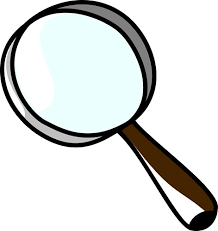 